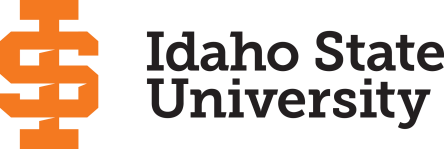 COLLEGE OF SCIENCE AND ENGINEERINGGUIDELINES FOR TENURE & PROMOTION OF TENURE-TRACK FACULTYApproved by majority faculty vote April 2024INTRODUCTIONThis document provides College-­‐level policies and procedures for tenure, promotion, and Periodic Performance Review of tenure-track faculty.Each School or Department will develop its own policy that supplements this document with discipline-­‐ specific guidelines and procedures for departmental review and evaluation associated with tenure, promotion, and periodic performance reviews. School and Departmental policies and procedures may not contradict College or University-•‐level policies (e.g., ISUPP 4020 and 4050) and procedures, and will be approved in consultation with the Dean of the College.PROFESSIONAL ACTIVITIESFaculty members are evaluated in the areas of teaching,  research,  and  service.  The faculty member’s letter of hire will state any specific job assignments or conditions that will be applicable during the tenure, promotion, or periodic performance review. Unless otherwise specified by the letter of hire, tenure-­‐track faculty are expected to demonstrate a balance between teaching, research, and service.Here are general guidelines regarding expectations for each category of evaluation: teaching, research, and service.TEACHINGTeaching is the direct educational involvement with students inside and outside the classroom and the activities that enhance this process. It may include, but is not limited to, effective:instruction in the classroompreparation and management of course laboratoriessupervision of, and service on, graduate students’ committeestraining and supervising of graduate and undergraduate teaching assistantsadvising of studentssupervision of independent study or internshipsdesign, management, and organization of courseseducation that helps faculty to stay current within the fielddevelopment of curriculumcreation of new modes of instructionCollege of Science & Engineering921 South 8th Ave., Stop 8065 | Pocatello, ID 83209-8065 | (208) 282-3099 | isu.edu/coseEvidence of effective teaching characterized by appropriate content and rigor may be gathered from, but is not limited to:student evaluationsteaching observation by peershigh academic standards as evidenced by grading practicessyllabi and other instructional material, such as paper assignmentsquality of students’ worknew course and curriculum developmentinnovations in pedagogyparticipation in pedagogically related professional development activitiesnumber of graduate advisees directed to completion of degreeservice on graduate student committeeshonors and awardsRESEARCHResearch leads to the production of new knowledge or new pedagogy within the field of one’s discipline. Primary evidence for evaluating research can be gathered from, but is not limited to, these sources:publication of articles/papers in refereed journalspublication of articles/chapters within refereed or invited monographs or bookspublication of monographs or books by refereed pressespublication of textbookspublication of refereed softwareawarding of grants and contractsadvising research students in completing their research efforts, theses, and dissertationspatents and commercializationhonors and awardskeynote or invited presentationsPrimary or Secondary evidence for evaluating research (according to departmental policies) can include:Peer-reviewed publication in proceedings of scholarly meetingsSecondary evidence for evaluating research can include:presentations at scholarly conferencespublications in non-refereed venuessubmission of proposalsSERVICEService is defined as those professional activities which effectively aid the department, school, college, university, profession, or community.Departmental, college, and university service activities can include, but are not limited to:participation on departmental/college/university boards, committees, task forces, or councils (including hiring and evaluative committees)participation in faculty meetingsserving as faculty advisor for student organizationsassisting with recruiting activitiesassisting in student placement activitiesreviewing internal grantswriting and funding of non-research grantsassigned administrative dutiesProfessional service activities can include, but are not limited to, the following:serving as an officer in a professional organizationreviewing grants for funding agenciesrefereeing papers or books for a journal or publisherrefereeing conference papersorganizing and chairing sessions at scholarly conferencesorganizing symposia and professional meetingsserving as a respondent at professional conferenceseditorshipsparticipation in professional development activities that focus on improving research productivity or qualitypublished textbook and manuscript reviewsProfessionally-related community service activities can include, but are not limited to, the following:speaking on professional topics to civic, public, business, or professional organizationsserving in a professional capacity on boards of organizationsworking with colleagues in the K - 12 systemworking with groups that promote the understanding of one’s disciplinewithin the communityELIGIBILITY AND EVALUATION CRITERIAAll faculty evaluations will assess the faculty member’s accomplishments and potential for professional contribution in the areas of teaching, research, and service, unless otherwise stipulated in their contract or letter of hire. The faculty member’s performance in each of the three areas shall be rated as one of Excellent, Satisfactory, or Unsatisfactory.Ranks of Satisfactory and Excellent for each of the areas are defined below. In addition to these definitions, the faculty member’s letter of hire may specify certain performance expectations.Teaching: To be rated Satisfactory in teaching, a faculty member must demonstrate effective instruction both inside and outside the classroom, characterized by appropriate content and rigor. To be rated Excellent, a faculty member must demonstrate a consistent and significantrecord of effective instruction characterized by appropriate content and rigor, and high levels of quality and/or innovation.Research: To be rated Satisfactory in research, a faculty member must demonstrate success in the research process pertinent to their discipline, culminating with publications, awards, grants, and/or patents as listed under primary evidence of research success. To be rated Excellent, a faculty member must demonstrate a consistent and significant record of research activity characterized by high levels of quality, insight, and/or productivity. Evaluation of researchperformance should consider the faculty member’s workload distribution and their department’s research infrastructure.Service: To be rated Satisfactory in service, a faculty member must demonstrate effective participation in the department/college/university service area and participation in either professional or community service. To be rated Excellent a faculty member must demonstrate a consistent and significant record of service activities characterized by high levels of initiative, leadership, and/or effectiveness on behalf of the group being served.Distinction by academic rank: Satisfactory and Excellent performance expectations increase with increasing academic rank. Each rating should consider both performance to date and the demonstrated likelihood of sustaining or improving that level of performance in the future.With these definitions as a guide, each unit shall decide the standard for each academic rank within their school or department.PRE-•‐TENURE EVALUATIONFaculty members will be evaluated in their third year of service to the institution. The purpose of the Third-Year Evaluation is to assess the faculty member’s progress toward tenure and to provide constructive feedback about their potential for eventually being granted tenure. The process of evaluation will resemble a tenure evaluation without external letters. This assessment is advisory and places no obligation on the university to grant tenure.TENURE EVALUATIONEligibilityTenure-•‐track faculty members will be eligible to apply for evaluation of tenure after the completion of at least 4 full years (during the fifth year) of service at the institution, and after no more than 5 years (during the sixth year) of employment at the institution. The faculty member will decide whether to go up in the fifth or sixth year and inform the chair of the department  of this decision, at the latest,	by the spring of the fourth year. Exceptions to the timeline can be found in ISUPP 4020.Time toward tenure may be granted to faculty with college-•‐level teaching experience or other significant professional experience, previous to employment at ISU. Such credit will be granted by the Dean at time of hire and indicated in the letter of hire.The minimum years of service required prior to tenure application by part-­‐time, tenure-­‐track faculty will be determined on a case-­‐by-­‐case basis by the College Dean in consultation with other faculty and administrators.Tenure-track faculty members must hold the appropriate terminal degree in their disciplinary field, unless otherwise stated in the letter of hire.CriteriaTo be granted tenure, the tenure-­‐track faculty member must achieve a level of performance of Excellent in at least one of the areas of teaching or research, and at least a Satisfactory level of performance in the remaining areas. They must also show potential for continuing to make professional contributions to their field and to the university in all three areas.PROMOTION TO ASSOCIATE PROFESSOREligibilityFaculty members that have spent their entire professorship at Idaho State University in tenure track positions should apply for Associate Professor promotion at the same time as their Tenure application. See the timeline for Tenure application above. For faculty who are hired with tenure or rank, subsequent application eligibility will be governed by their letter of hire.CriteriaTo be promoted to Associate Professor, the tenure-­‐track faculty member must achieve a level of performance of Excellent in at least one of the areas of teaching or research, and at least a Satisfactory level of performance in the remaining areas. They must also show potential for continuing to make professional contributions to their field and to the university in all three areas.PROMOTION TO PROFESSOREligibilityApplicants for Professor must have completed at least six years of faculty experience at the college level, to include at least four years at the rank of Associate Professor, or other appropriate experience in the field (as noted in the faculty member’s offer letter). Review for promotion to Professor may occur no earlier than during the fifth year at the Associate Professor rank and the seventh year of faculty experience at the college level.The faculty member will inform the department chair of their intention to apply for promotion in the spring prior to fall application. Exceptions may be found in ISUPP 4020 and 4050. Credit toward time in rank gained at other institutions will be negotiated with the Dean at the time of hire and noted in the letter of hire.CriteriaFor promotion from Associate Professor to Professor, the faculty member must, since achieving rank of Associate Professor, achieve (1) Excellent level of performance in two of the three areas of teaching, research, and service, and (2) a rating of at least Satisfactory must be achieved in the third area. Departments may specify in their own policies which area(s) are required to be Excellent. The applicant must also show potential for continuing to make professional contributions to their field and to the university in all three areas.PERIODIC PERFORMANCE REVIEWEligibilityEvery faculty member who has served for 5 years since their last major review (e.g., tenure, promotion, or prior PPR) will participate in a Periodic Performance Review. If a faculty member is serving in an Administrative role, there may be an alternate timeline; refer to ISUPP 4010.CriteriaThe faculty member must achieve at least a Satisfactory level of performance in all three of the areas of teaching, research, and service. They must also show potential for continuing to make professional contributions in all areas of workload assignment.PROCEDURAL NOTESIn the spring before the academic year they wish to be considered for promotion, the faculty member should consult with the chair of their department and the dean regarding their eligibility for promotion and to initiate the process. ISUPP 4020 is currently the policy related to promotion.The chair in consultation with the faculty member should construct a departmental review committee. The committee must include a faculty member from outside of CoSE. The membership list for the committee should then be submitted to the dean for approval. Refer to ISUPP 4020 for more information.The faculty member should prepare materials pertaining to their promotion according to the current instructions on the Academic Affairs (AA) website in consultation with the chair of the department. and the administrative assistant. The ISU P&T Faculty Application form from the AA website must be included in the application materials. There are guidelines for the naming of each file and how it is made available for review by the various evaluators. The instructions on the AA website should be followed; links to the pertinent information on the Academic Affairs website are below.The departmental review committee will access the prepared material as described in the current online submission guidelines and prepare a report. The ISU P&T Department Committee Report on the AA website should be used. The report should then be made available for review by the department chair.Once this is completed, the chair of the department should then prepare a report regarding promotion of the candidate using ISU P&T Department Chair Report from the AA website.The reports from the departmental review committee and chair are then provided to the faculty member. The faculty member should make comments using the ISU P&T Faculty Response to Department and-or Chair Report form from the AA website. The faculty comment period is 5 working days.The Executive Committee then accesses the information and reports. The Executive Committee completes the ISU P&T College Committee Report form from the AA website.The dean then accesses the faculty member’s information, reports, and the comments bythe faculty member. The dean writes a report with a recommendation.The faculty member then has 5 working days to comment on the Executive Committee and dean’s reports using ISU P&T Faculty Response to College and-or Dean Report form from the AA website.The promotion information and all the reports and the comments on the reports by the faculty member are then submitted to the provost’s office for review.*Note: The applicant must also complete the faculty self-evaluation portion of the annual evaluation in TMS, once they receive notice that it is available. However, the normal Annual Evaluation form does not have to be completed and attached because this information is already included in the promotion documentation.Each department/unit may have their own set of additional procedural guidelines, but all of the CoSE guidelines must be followed. Department/unit procedural guidelines must be developed in consultation with the CoSE Dean.Promotion Information Available from Academic AffairsInformation regarding promotion or promotion and tenure is available on the Academic Affairs website currently at: https://www.isu.edu/academicaffairs/faculty- support/promotion--tenure/The following information should be accessed and completed with assistance from the chair and the administrative assistant of the candidate’s department.ISU P&T Application InstructionsISU P&T Faculty ApplicationISU P&T Online Submission GuidelinesAPPEALSEvery faculty member has the right to appeal tenure and promotion recommendations made through these College of Sciences and Engineering evaluation procedures. Policy violations in the tenure and promotion process are subject to appeal via the Grievance Process as defined in ISUPP 4041.COLLEGE-LEVEL REVIEW OF TENURE AND PROMOTION APPLICATIONSThe CoSE Executive Committee will review tenure and promotion applications prior to review by the College Dean. The primary function of this review is to ensure proper procedure was followed by the department in assessing the application.Committee members will review all tenure and promotion applications, indicate by vote whether they support the application, and provide a written summary of their collective analysis. Committee Members are ineligible to vote if, for a specific applicant, they already voted while serving on a department level committee for that applicant.The Executive Committee may invite a faculty representative from the department of the applicant to attend the meeting and discuss the departmental report, but not vote on the recommendation.AMENDING THIS DOCUMENTThis document will be reviewed with consideration for changes every 5 years. The process will begin with a review of the document by the Executive Committee and the Dean, for approval by the College faculty at large.Faculty members may also request changes to this document. To do so, the faculty member will make the request for change first at the department/school level. If the department/school agrees to the change, the request will be forwarded to the department chair/school director, who writes a recommendation and then forwards the request to the Executive Committee. If the Executive Committee and Dean agree with the change, it will be submitted for approval by the College faculty at large.